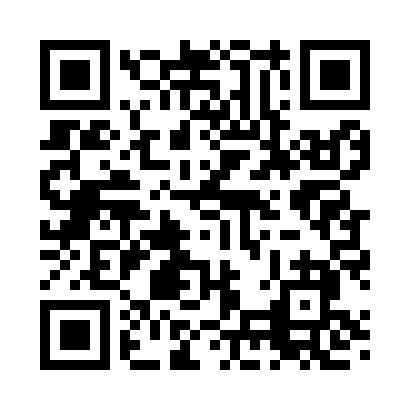 Prayer times for Cornhouse, Alabama, USAWed 1 May 2024 - Fri 31 May 2024High Latitude Method: Angle Based RulePrayer Calculation Method: Islamic Society of North AmericaAsar Calculation Method: ShafiPrayer times provided by https://www.salahtimes.comDateDayFajrSunriseDhuhrAsrMaghribIsha1Wed4:395:5312:394:207:258:392Thu4:385:5212:394:207:268:403Fri4:375:5112:394:217:268:414Sat4:355:5112:394:217:278:425Sun4:345:5012:384:217:288:436Mon4:335:4912:384:217:298:447Tue4:325:4812:384:217:298:458Wed4:315:4712:384:217:308:469Thu4:305:4612:384:217:318:4710Fri4:295:4512:384:217:328:4811Sat4:285:4512:384:217:328:4912Sun4:275:4412:384:217:338:5013Mon4:265:4312:384:217:348:5114Tue4:255:4212:384:217:348:5215Wed4:245:4212:384:217:358:5316Thu4:235:4112:384:217:368:5417Fri4:225:4012:384:217:378:5518Sat4:215:4012:384:217:378:5619Sun4:205:3912:384:227:388:5720Mon4:205:3812:384:227:398:5821Tue4:195:3812:384:227:398:5922Wed4:185:3712:394:227:409:0023Thu4:175:3712:394:227:419:0024Fri4:175:3612:394:227:419:0125Sat4:165:3612:394:227:429:0226Sun4:155:3512:394:227:439:0327Mon4:155:3512:394:227:439:0428Tue4:145:3512:394:237:449:0529Wed4:145:3412:394:237:459:0630Thu4:135:3412:394:237:459:0631Fri4:135:3412:404:237:469:07